Lesson 5: Decimal Points in Products5.1: Multiplying by 10In which equation is the value of  the largest?How many times the size of 0.81 is 810?5.2: Fractionally Speaking: Powers of TenWork with a partner. One person solves the problems labeled “Partner A” and the other person solves those labeled “Partner B.” Then compare your results.Find each product or quotient. Be prepared to explain your reasoning.Partner APartner BUse your work in the previous problems to find  and . Explain your reasoning.Pause here for a class discussion.Find each product. Show your reasoning.Jada says: “If you multiply a number by 0.001, the decimal point of the number moves three places to the left.” Do you agree with her? Explain your reasoning.5.3: Fractionally Speaking: Multiples of Powers of TenSelect all expressions that are equivalent to . Be prepared to explain your reasoning.Find the value of . Show your reasoning.Find the value of each product by writing and reasoning with an equivalent expression with fractions.Are you ready for more?Ancient Romans used the letter I for 1, V for 5, X for 10, L for 50, C for 100, D for 500, and M for 1,000. Write a problem involving merchants at an agora, an open-air market, that uses multiplication of numbers written with Roman numerals.Lesson 5 SummaryWe can use fractions like  and  to reason about the location of the decimal point in a product of two decimals.  Let’s take  as an example. There are several ways to find the product:We can interpret it as 24 groups of 1 tenth (or 24 tenths), which is 2.4.We can think of it as , which is equal to  (and also equal to 2.4).Multiplying by  has the same result as dividing by 10, so we can also think of the product as , which is equal to 2.4.
 Similarly, we can think of  as 7 tenths times 9 hundredths, and write:We can rearrange whole numbers and fractions:This tells us that .
Here is another example: To find , we can think of 1.5 as 15 tenths and 0.43 as 43 hundredths. We can write the tenths and hundredths as fractions and rearrange the factors. Multiplying 15 and 43 gives us 645, and multiplying  and  gives us . So  is , which is 0.645.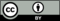 © CC BY Open Up Resources. Adaptations CC BY IM.